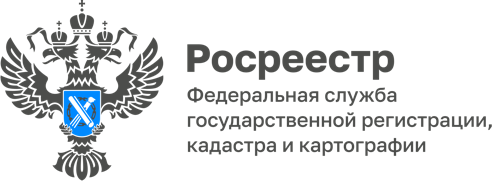 06.12.2022Пресс-служба УправленияРосреестра по Приморскому краю+7 (423) 245-49-23, доб. 1085
25press_rosreestr@mail.ru690091, Владивосток, ул. Посьетская, д. 48Объекты культурного наследия внесены в ЕГРНСведения о ещё 83 объектах культурного наследия народов Российской Федерации, находящихся на территории Приморского края, внесены в Единый государственный реестр недвижимости (ЕГРН).Последними список пополнили сведения о следующих памятниках истории и культуры регионального значения:Дом в с. Хороль, в котором в 1941 г. находился штаб формирования Гвардейской Краснознаменной дивизии;Место расстрела партизан белогвардейцами в годы гражданской войны в с. Камень-Рыбалов на берегу о. Ханка;Здание гостиницы «Сибирское подворье» во Владивостоке.Гостиница «Сибирское Подворье» была построена в историческом центре Владивостока, на улице Китайской, 26 (сегодня мы ее знаем как Океанский проспект) в конце 19 века и принадлежала купцу Исаю Циммерману. Реклама обещала «хорошо меблированные номера от 1 до 5 рублей», «образцовый порядок», а также баню и ресторан с «домашней кухней». В начале 1920-х годов братья Циммерманы уехали в Америку. Главное здание как гостиница просуществовало до 1944 года, затем было заселено семьями офицеров Тихоокеанского флота, из расчёта одна комната на семью.  В разное время в гостинице останавливались арктический исследователь, профессор Павел Виттенбург, флорист, организатор множества ботанических садов, академик Владимир Комаров, а также исполнительница русских и «цыганских» романсов Анастасия Вяльцева.«Росреестр Приморья и региональные органы власти вместе работают над задачей внесения в Единый государственный реестр недвижимости сведений обо всех объектах культурного наследия, расположенных на территории края», - комментирует начальник отдела ведения ЕГРН Управления Росреестра по Приморскому краю Марина Иващенко.Напомним, что Росреестр утвердил и реализует федеральную дорожную карту по наполнению ЕГРН необходимыми сведениями. Одним из основных направлений реализации этого проекта является анализ и сверка данных в сведениях реестра и иных информационных ресурсов об объектах культурного наследия, о границах территорий таких объектов, об особо охраняемых природных территориях.О РосреестреФедеральная служба государственной регистрации, кадастра и картографии (Росреестр) является федеральным органом исполнительной власти, осуществляющим функции по государственной регистрации прав на недвижимое имущество и сделок с ним, по оказанию государственных услуг в сфере ведения государственного кадастра недвижимости, проведению государственного кадастрового учета недвижимого имущества, землеустройства, государственного мониторинга земель, навигационного обеспечения транспортного комплекса, а также функции по государственной кадастровой оценке, федеральному государственному надзору в области геодезии и картографии, государственному земельному надзору, надзору за деятельностью саморегулируемых организаций оценщиков, контролю деятельности саморегулируемых организаций арбитражных управляющих. Подведомственными учреждениями Росреестра являются ФГБУ «ФКП Росреестра» и ФГБУ «Центр геодезии, картографии и ИПД». В ведении Росреестра находится АО «Ростехинвентаризация – Федеральное БТИ.